Spočítaj jabĺčka a zapíš do štvorčekov daný počet.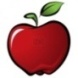    	       +     	          =	   	  +     	      =		      +     	       =		   +     	 =		+     	      =	+     	       =                                       +     	        =	Spočítaj jabĺčka a zapíš do štvorčekov daný počet.   	        +     	            =		    +     	         =	          +     	          =	      +     	     =		      +     	            =	      +     	           =	    +       	             =	